김유정(Stella Kim)학력사항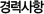 [ 총경력 : 2년 ] 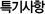 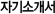 2005/3 ~ 2008/11Southern Cross University 대학(2,3년) 졸업 , 전공:Visual Arts1998/3 ~ 2001/11Cheltenham Girls High School 고등학교 졸업 2006/3 ~ 2008/11Southern Cross Univeristy 대학(2,3년) 중퇴 , 전공:Education2003/1 ~ 2003/12 이화어학원 직급 : 영어강사 담당업무 : 초등 중등 영어강사로 근무했습니다. 회화 독해 쓰기위주로 그룹별맞춤으로 가르쳤습니다.2004/1 ~ 2004/12 교학사 직급 : 영어강사 담당업무 : 영어강사로 근무했습니다. 유치, 초등위주로 파닉스와 회화위주로 게임활동및 발음과 쓰기를 가르쳤습니다.2006/4 ~ 2006/5 Lakeside Christian College 직급 : 고등학교미술교사 담당업무 : 호주고등학교에서 영어로 미술수업 교생실습 했습니다.2007/9 ~ 2007/10 Upper Coomera State HighSchool 직급 : 고등학교미술교사 담당업무 : 호주고등학교에서 영어로 미술수업 교생실습 했습니다.호주1996/2 ~ 2013/12호주 시민권[성장과정 및 가족소개]

서울에서 태어나서 중학교때 호주로 이민을간 저는 언제나 가족을 위해 노력하시는 부모님을 통해 책임감 및 항상 따뜻함과 너그러움을 배우면서 성장했습니다. 집안의 장녀로 항상 다른 사람을 배려하고 화합하는 방법을 자연스럽게 터득했던 저는 맏이라는 점이 커다란 도움이 되었다고 생각합니다.

[성격의 장점 및 단점]

차분하고 사교적이고 다른 사람들 앞에 나서기보다는 리더를 적절히 보조하고 지원하는데 뛰어난 편입니다.
또한 일단 인연을 맺게 된 사람과는 어떠한 일이 있어도 절대 먼저 배신하지 않고, 책임감을 가지고 항상 임해와서 성실한 사람이라는 말을 많이 들어왔습니다. 사소한 실수도 넘기지 못하는 너무 꼼꼼한 성격이지만 이런 점이 장점으로 작용한 적이 더 많았다고 생각합니다.

[특기 및 관심사항]

학생때부터 다양한 아르바이트 통한 경력을 통해서 적응력이 뛰어나며 어떠한 업무가 주어진다하더라도 빠르고 효율적으로 잘하는 능력을 가지고 있습니다. 또한 호주고등학교 대학교를 나온 덕분에 영어강사에서 어느정도 자신 있습니다. 아이들을 좋아하며 책임감있게 사랑하는마음으로 가르치겠습니다.

[지원동기 및 포부]

저는 당장보다는 앞을 내다 볼 수 있는 자세로 부족한 부분을 보완해가며 성실한 자세로 배워나가겠습니다.
기회가 주어딘다면 책임감을 가지고 회사와 저의 발전을 위해서 보탬이 될 수 있도록 최선을 다하겠습니다.